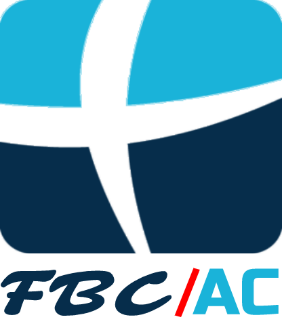 First Baptist Church, Angels CampRe-Opening Plans and Procedures for Sunday Worship ServicePhase 1Church Procedures:Worship service will begin at 11am.There will be no children’s church, nursery, or Sunday morning Bible study. (These will be reinstituted in the coming weeks). There will be a children’s handout that will be made available for families with small children, so we encourage you to bring markers/crayons for their use.Entrance and exit doors will remain open at all times.Sermon notes/bulletins will be made available online at www.fbcac.org/audio-sermons.There will be no bibles or hymnals under the seats.The offering will not be taken as normal during the service. We ask that you personally drop off your giving in the designated collection plates. And as always, you can give online at www.fbcac.org/regulargiving. Hand sanitizer will be available at the back table.We will be closing off every other row of seats to ensure social distancing. Families are allowed to sit together in the same row. Separate households must be separated by at least two seats when sitting in the same row. Restrooms are available, but please do try to have all family members use your restroom at home prior to coming to church. The restrooms will be cleaned after each use.Masks will be optional, but strongly recommended for those who are at significant risk. (Over the age of 65, pre-existing health conditions, immunocompromised individuals)Please respect social-distancing precautions, which means limiting physical contact as much as possible.Church facilities will be cleaned thoroughly following service.***All plans and procedures will be re-evaluated from week to week as to their necessity and efficacy of maintaining both a healthy and safe environment that is still conducive to proper worship and fellowship. Thank you for your prayerful patience and understanding!